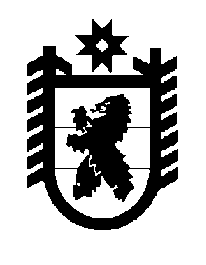 Российская Федерация Республика Карелия    ПРАВИТЕЛЬСТВО РЕСПУБЛИКИ КАРЕЛИЯПОСТАНОВЛЕНИЕот  8 октября 2019 года № 380-Пг. Петрозаводск О внесении изменений в постановление Правительства 
Республики Карелия от 6 мая 2019 года № 170-П Правительство Республики Карелия п о с т а н о в л я е т:Внести в Порядок предоставления из бюджета Республики Карелия субсидий юридическим лицам (за исключением субсидий государственным (муниципальным) учреждениям), индивидуальным предпринимателям, а также физическим лицам – производителям товаров, работ, услуг на реализацию мероприятий по государственной поддержке малого и среднего предпринимательства (модернизацию системы поддержки экспортеров), утвержденный постановлением Правительства Республики Карелия от 6 мая 2019 года № 170-П «Об утверждении Порядка предоставления из бюджета Республики Карелия субсидий юридическим лицам 
(за исключением субсидий государственным (муниципальным) учреждениям), индивидуальным предпринимателям, а также физическим лицам – производителям товаров, работ, услуг на реализацию мероприятий по государственной поддержке малого и среднего предпринимательства (модернизацию системы поддержки экспортеров)» (Официальный интернет-портал правовой информации (www.pravo.gov.ru), 8 мая 2019 года, № 1000201905080002), следующие изменения:1) в пункте 1 слова «в рамках подпрограммы 2 «Развитие малого и среднего предпринимательства» государственной программы Республики Карелия «Экономическое развитие и инновационная экономика», утвержденной постановлением Правительства Республики Карелия от 3 марта 2014 года № 49-П» исключить;2) пункт 3 дополнить словами «в рамках подпрограммы 2 «Развитие малого и среднего предпринимательства» государственной программы Республики Карелия «Экономическое развитие и инновационная экономика», утвержденной постановлением Правительства Республики Карелия от 3 марта 2014 года № 49-П (далее – государственная программа)»;3) в абзаце четвертом подпункта 1 пункта 6 слово «банкротства» заменить словами «в отношении них не введена процедура банкротства, деятельность получателя субсидии не приостановлена в порядке, предусмотренном законодательством Российской Федерации»; 4) абзац третий пункта 7 изложить в следующей редакции: «принятия получателем субсидии обязательств по достижению установленных Министерством в соглашении значений показателей, необходимых для достижения результатов предоставления субсидии, соответствующих результатам государственной программы  (далее – показатели результатов предоставления субсидии, результаты предоставления субсидии).»;5) пункт 12 изложить в следующей редакции: «12. Размер субсидии определяется по следующей формуле:Ci = Cзi х ki, где: Ci – размер субсидии i-му получателю субсидии;Cзi – размер субсидии, установленный Законом Республики Карелия о бюджете Республики Карелия на соответствующий финансовый год и плановый период; ki – коэффициент корректировки.»;6) дополнить пунктом 12.1 следующего содержания:«12.1. Коэффициент корректировки равен:0,5 – если количество баллов, набранных получателем субсидии по результатам отбора, проводимого Министерством, составляет от 0 до 49 включительно;0,7 – если количество баллов, набранных получателем субсидии по результатам отбора, проводимого Министерством, составляет от 50 до 99 включительно;0,8 – если количество баллов, набранных получателем субсидии по результатам отбора, проводимого Министерством, составляет от 100 до 149 включительно;0,9 – если количество баллов, набранных получателем субсидии по результатам отбора, проводимого Министерством, составляет от 150 до 199 включительно;1 – если количество баллов, набранных получателем субсидии по результатам отбора, проводимого Министерством, составляет 200 и более.»;7) пункт 15 изложить в следующей редакции: «15. Результаты предоставления субсидии и их показатели, форма представления получателем субсидии отчетности о достижении результатов предоставления субсидии и их показателей, представляемой получателем субсидии ежемесячно в срок до 5-го числа месяца, следующего за отчетным, устанавливаются Министерством.Сроки и форма представления получателем субсидии отчетности об  осуществлении расходов, источником финансового обеспечения которых является субсидия, значения показателей результатов предоставления субсидии  устанавливаются Министерством в соглашении. Министерство вправе устанавливать в соглашении сроки и формы представления дополнительной отчетности.»;8) в абзаце пятом пункта 17 слово «результативности» заменить словом  «результатов»;9) в пункте 18 слово «результативности» заменить словом  «результатов».           ГлаваРеспублики Карелия                                                                  А.О. Парфенчиков